Path to Moral ExcellencePersonal Growth：Having Self-RespectCherish life; have a sense of shame; love oneself; 
have self-respect; not to deceive oneself Story：Sima Qian Treasured His Life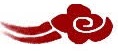 Learn from a StoryStory adapted from (Han Dynasty) The Self-preface of Tai Shi Gong, Records of the Grand Historian (by Sima Qian)Let Us Discuss司馬遷受到重大屈辱後，是甚麼事情讓他放棄了自殺的念頭呢？司馬遷珍惜生命，發憤圖強，結果他獲得了甚麼成就呢？假如你的朋友受了挫折，自暴自棄，你會用甚麼方法幫助他恢復信心呢？你嘗過失敗的滋味嗎？如果你跌倒了，你會怎樣重新站起來？司馬遷説：「人固有一死，或重於泰山，或輕於鴻毛。」你認為怎樣的生命才有意義？Quotations from the Classics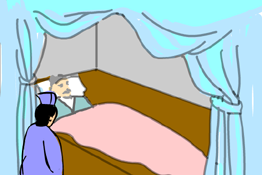 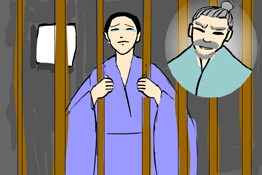 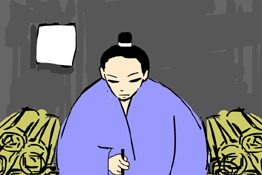 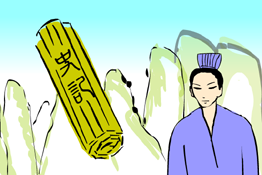 